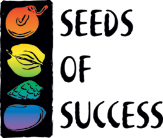 Seed Order Form Dorena GRCPlease send completed forms to sehill@blm.govRequestor InformationRequestor InformationReceiver InformationPayment InformationPayment InformationDATE ORDERED: DATE ORDERED: DATE NEEDED:BILLING CONTACT:BILLING CONTACT:NAME: NAME: NAME: BILLING EMAIL:BILLING EMAIL:EMAIL: EMAIL: EMAIL:BILLING PHONEBILLING PHONEPHONE:PHONE:PHONE:*If paying with credit card/check provide agency Tax ID#*If paying with credit card/check provide agency Tax ID#AGENCY/UNIT NAME:AGENCY/UNIT NAME:ADDRESS:*If paying with IAA, provide IAA#*If paying with IAA, provide IAA#Please describe in detail how returned seed will be used, i.e. common garden study, restoration project, academic partnership, etc: Please describe in detail how returned seed will be used, i.e. common garden study, restoration project, academic partnership, etc: Please describe in detail how returned seed will be used, i.e. common garden study, restoration project, academic partnership, etc: Please describe in detail how returned seed will be used, i.e. common garden study, restoration project, academic partnership, etc: Please describe in detail how returned seed will be used, i.e. common garden study, restoration project, academic partnership, etc: Lot IDSpeciesSource CodePounds to ShipComments*Seed orders must be in pounds*Seed orders must be in pounds*Seed orders must be in pounds*Seed orders must be in pounds*Seed orders must be in poundsNeed help filling out this form?  Please contact SOS National Curator Sarah Hill at sehill@blm.govNeed help filling out this form?  Please contact SOS National Curator Sarah Hill at sehill@blm.govNeed help filling out this form?  Please contact SOS National Curator Sarah Hill at sehill@blm.govNeed help filling out this form?  Please contact SOS National Curator Sarah Hill at sehill@blm.govNeed help filling out this form?  Please contact SOS National Curator Sarah Hill at sehill@blm.gov